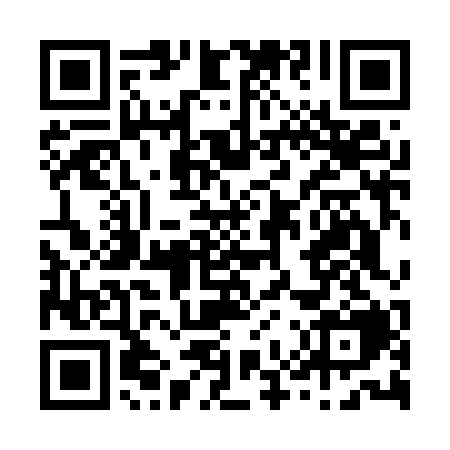 Ramadan times for Alice Superiore, ItalyMon 11 Mar 2024 - Wed 10 Apr 2024High Latitude Method: Angle Based RulePrayer Calculation Method: Muslim World LeagueAsar Calculation Method: HanafiPrayer times provided by https://www.salahtimes.comDateDayFajrSuhurSunriseDhuhrAsrIftarMaghribIsha11Mon5:105:106:4812:394:416:306:308:0312Tue5:085:086:4612:384:426:316:318:0413Wed5:065:066:4512:384:436:336:338:0614Thu5:045:046:4312:384:446:346:348:0715Fri5:025:026:4112:384:456:356:358:0816Sat5:005:006:3912:374:466:376:378:1017Sun4:584:586:3712:374:476:386:388:1118Mon4:564:566:3512:374:486:396:398:1319Tue4:544:546:3312:374:496:416:418:1420Wed4:524:526:3112:364:506:426:428:1621Thu4:504:506:2912:364:516:436:438:1722Fri4:474:476:2812:364:526:446:448:1923Sat4:454:456:2612:354:536:466:468:2024Sun4:434:436:2412:354:546:476:478:2225Mon4:414:416:2212:354:556:486:488:2326Tue4:394:396:2012:344:566:506:508:2527Wed4:374:376:1812:344:576:516:518:2628Thu4:354:356:1612:344:586:526:528:2829Fri4:324:326:1412:344:596:546:548:2930Sat4:304:306:1212:335:006:556:558:3131Sun5:285:287:101:336:017:567:569:331Mon5:265:267:091:336:027:577:579:342Tue5:245:247:071:326:037:597:599:363Wed5:215:217:051:326:038:008:009:374Thu5:195:197:031:326:048:018:019:395Fri5:175:177:011:316:058:038:039:416Sat5:155:156:591:316:068:048:049:427Sun5:125:126:571:316:078:058:059:448Mon5:105:106:561:316:088:068:069:469Tue5:085:086:541:306:098:088:089:4710Wed5:065:066:521:306:108:098:099:49